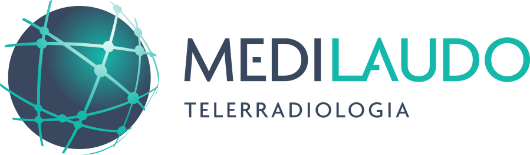 FICHA DE INSCRIÇÃOFICHA DE INSCRIÇÃO PARA PROVA DE RESIDÊNCIA NÍVEL 4INFORMAÇÕES GERAISFORMAÇÃOTítulo de especialista em Radiologia e Diagnóstico por imagem:      Sim      Não*Anexar cópia dos seguintes documentos:
Currículo  |  CPF  |  RG  |  CRM  |  Diploma  |  Comprovante de Endereço  | Certificado de Conclusão da Residência Médica*Edital disponível no site: www.medilaudo.net.________________________________,__________ de ___________________________________ de 2017__________________________________________________________________________________Assinatura do Candidato   MAIS INFORMAÇÕES DISPONÍVEIS NO EDITAL   Nome completo:Nome completo:Nome completo:Nome completo:Email:Email:Email:Email:Telefone:Telefone:Telefone:Telefone:Endereço:Endereço:Número:Bairro:Cidade:Cidade:Estado:CEP:CPF:RG:CRM:UF:Nacionalidade:Nacionalidade:Naturalidade:Naturalidade:Data Nascimento:Data Nascimento:Idade:Idade:Local de graduação:Ano de graduação:Local de residência ou aperfeiçoamento:Ano de término:www.medilaudo.net11 5083-6277